Структурное подразделение «Детский сад №8 комбинированного вида» МБДОУ «Детский сад «Радуга» комбинированного вида»Рузаевского муниципального районаВИЗИТНАЯ КАРТОЧКАУЧИТЕЛЯ – ЛОГОПЕДАСАУШИНОЙ НАДЕЖДЫ ИВАНОВНЫ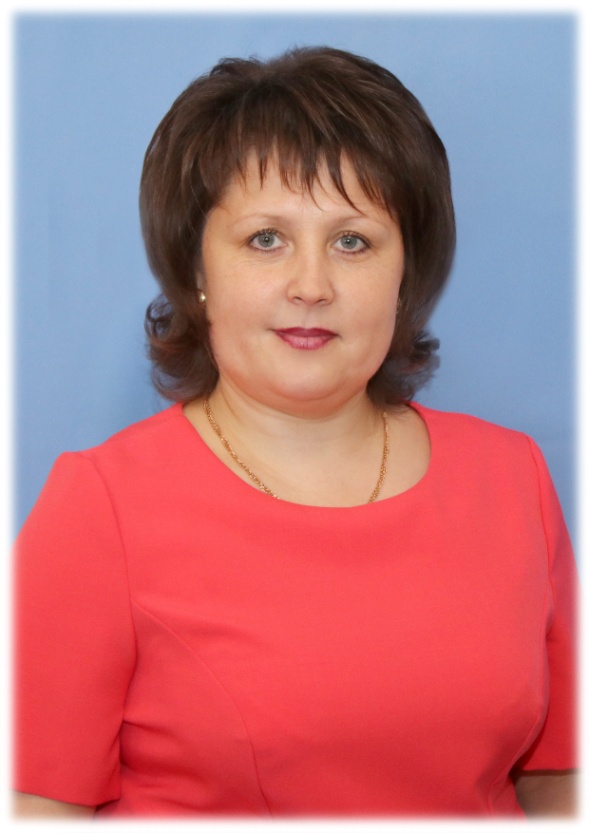 г. Рузаевка, 2020 г.Видеоролик видео мультфильма «Бременские музыканты»»Король поет.Что ты доченька опять разрыдалася, И какая вновь беда разыгралася,Я заботою тебя охвачу.Поет принцесса.Логопеда я хочу.Лазгаваливать как все не умею я,И смеются надо мной все плидволные.Король поет.Логопеда я  тебе вмиг найду,Хоть весь мир переверну.Ну-ка дочка, дай планшет,Мы заглянем в интернет.Гугол, дай-ка нам совет, Кто же лучший логопед?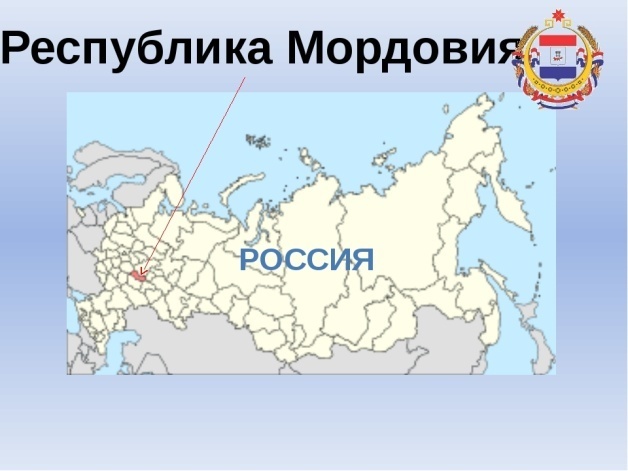 Есть в России уголок,Мордовией зовут. 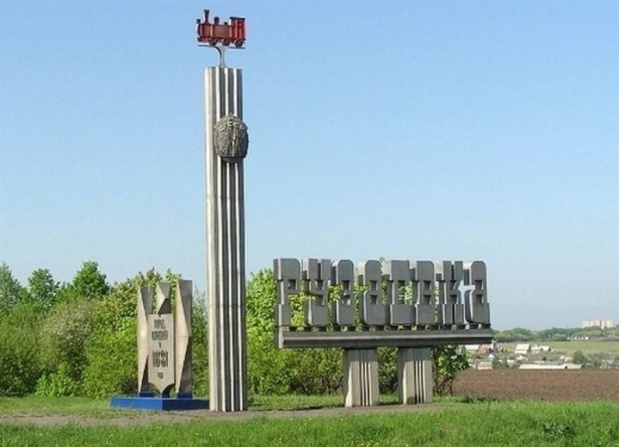 А на территории ееРузаевцы живут.В этом городе стоитВысокий теремок.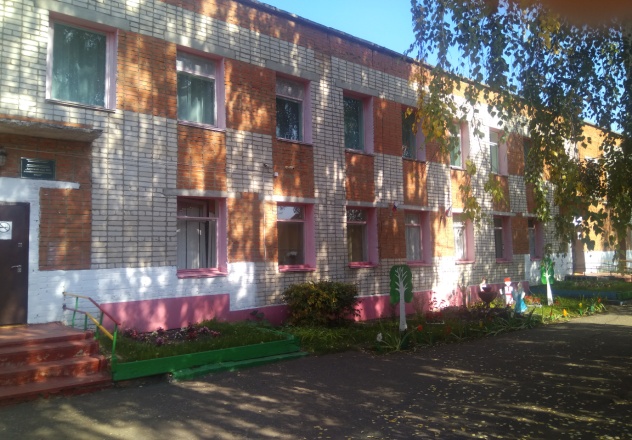 В теремочке славном том, Логопеда там  найдем.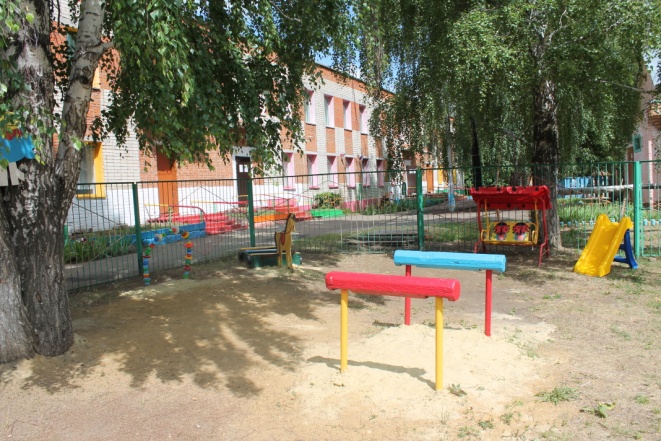 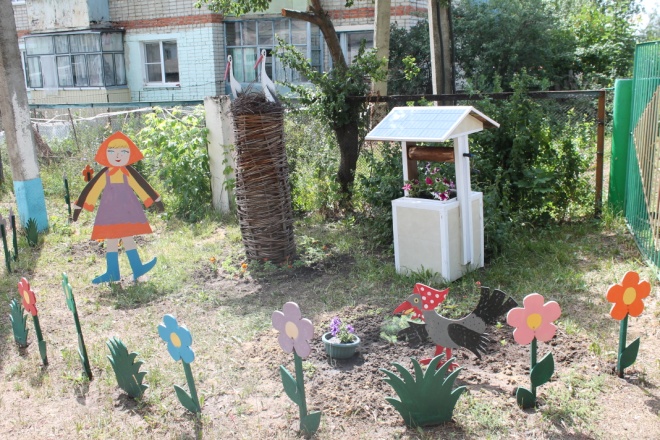 У ворот встречает аистИ березы, и сирень.По утрам он ходит в садик,Исправляет речь детей.А зовут ее Надежда Ивановна  Саушина.Видеоролик видео мультфильма «Бременские музыканты»Царь:Окей, гугол.Если это не секрет,Что она за логопед?Посмотрите фильм скорей, Все узнаете ο ней.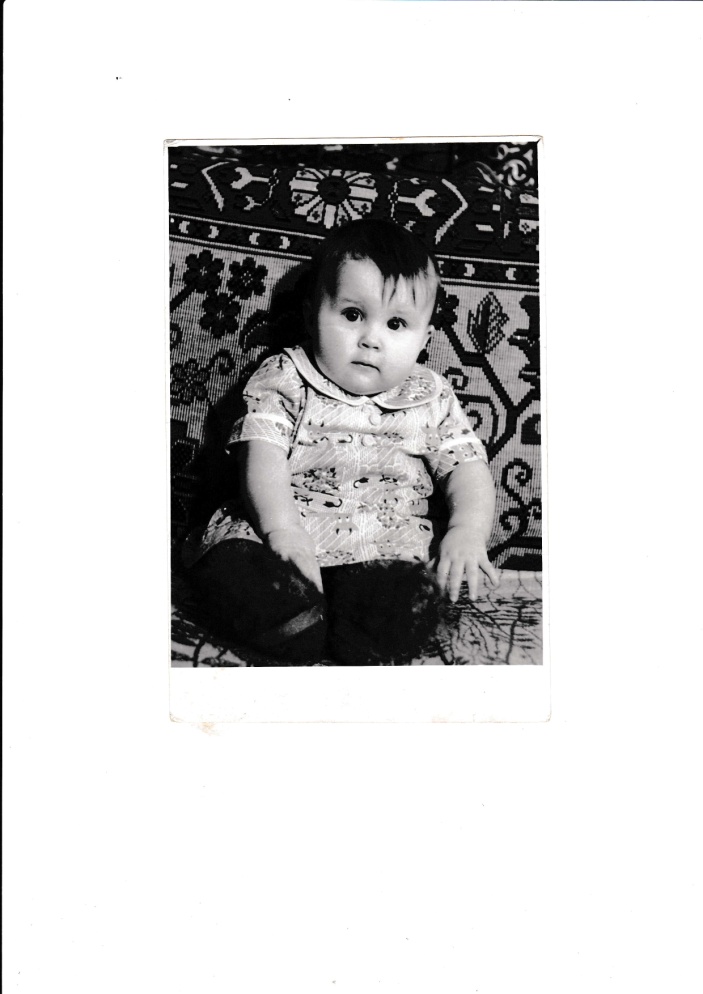  5 августа 1979 года, в селе Стрелецкая Слобода  Рузаевского района, родилась девочка – Надя, то есть Я.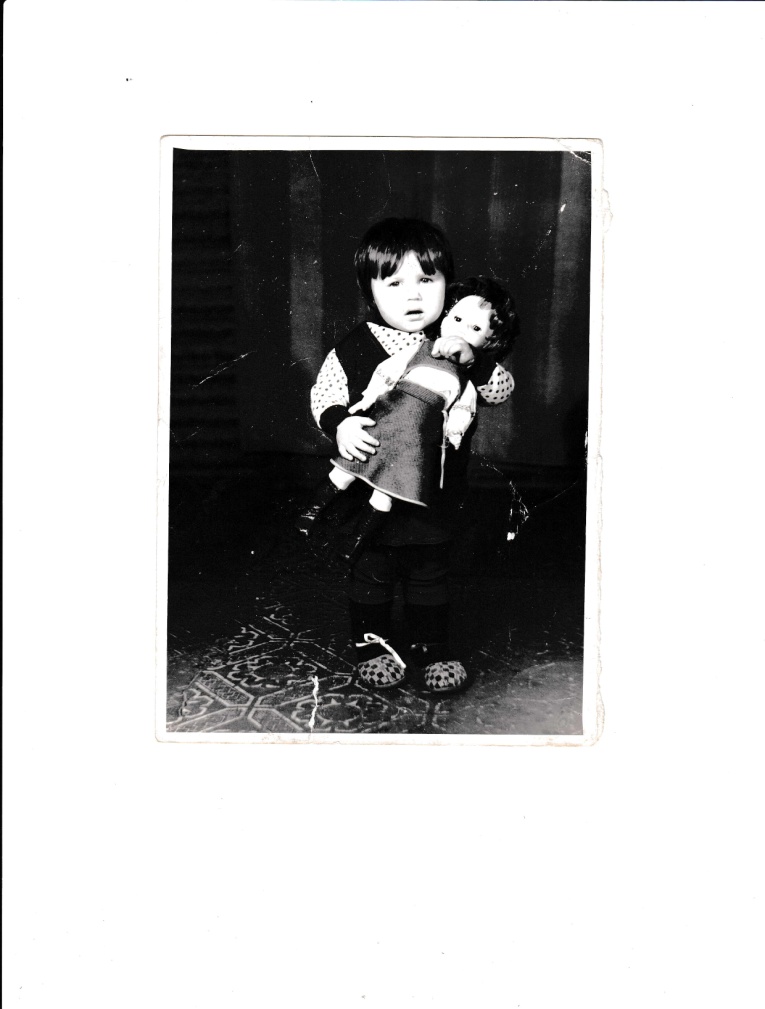 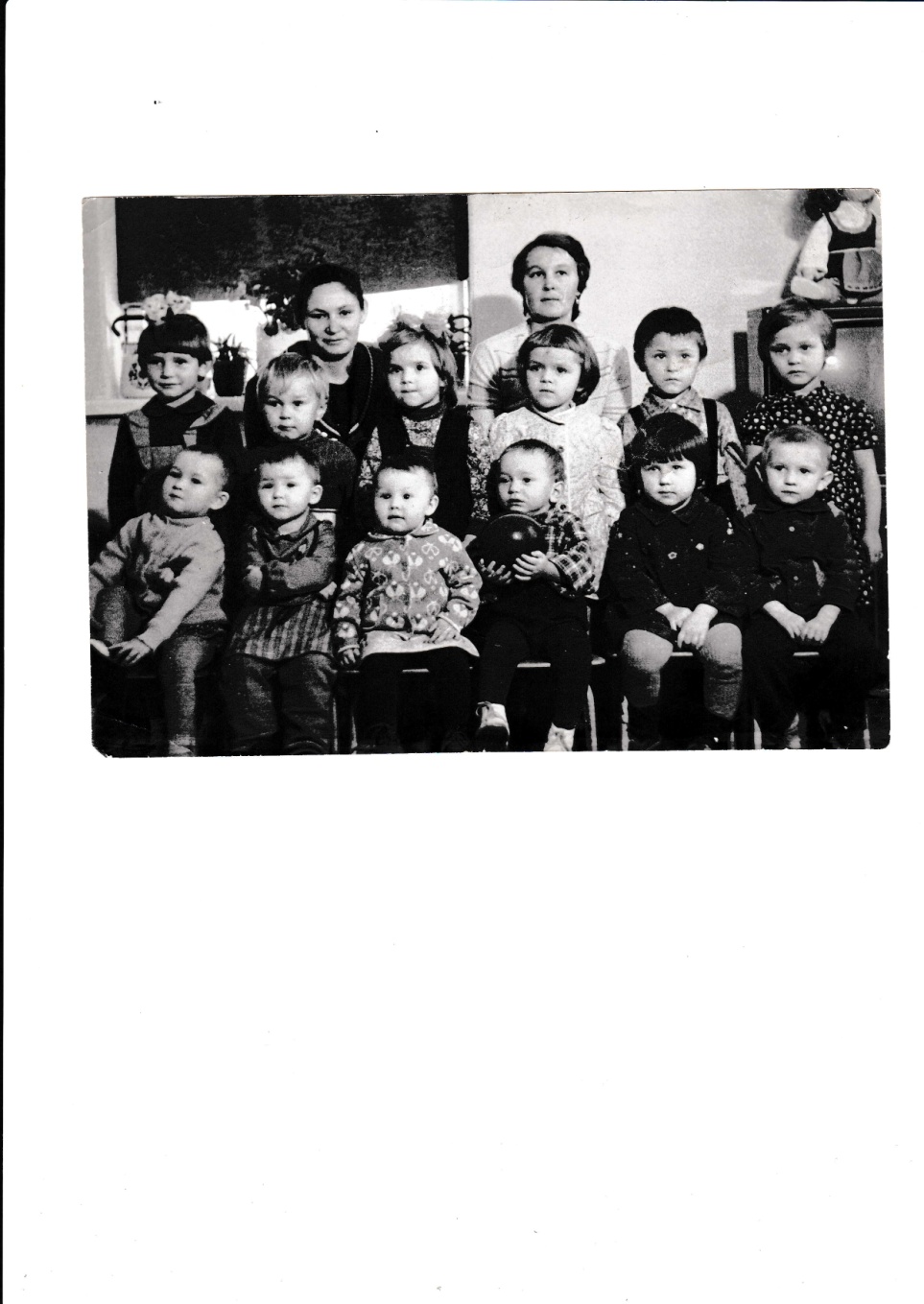 Шли годы, я росла, ходила в детский сад,училась в школе. 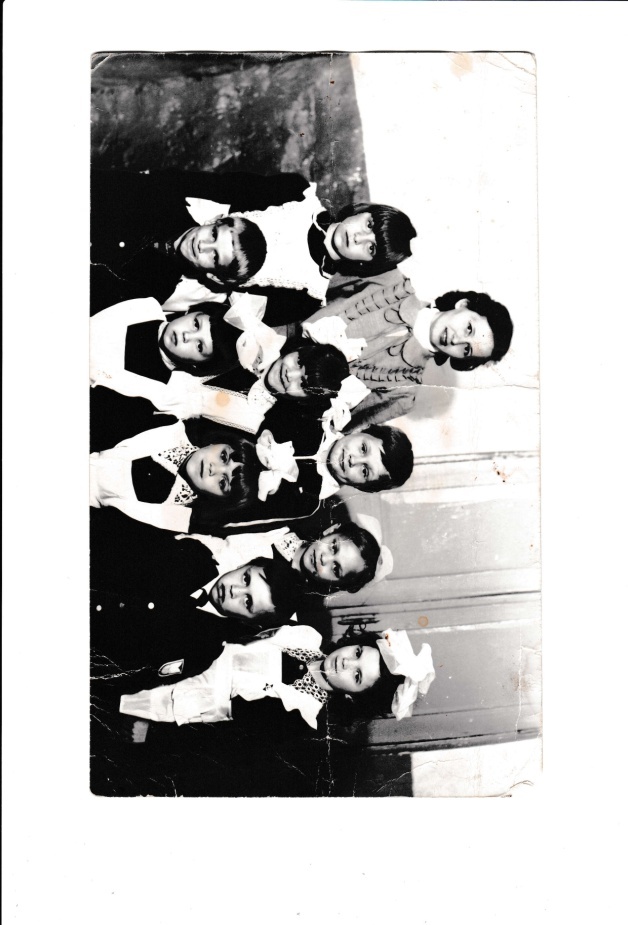 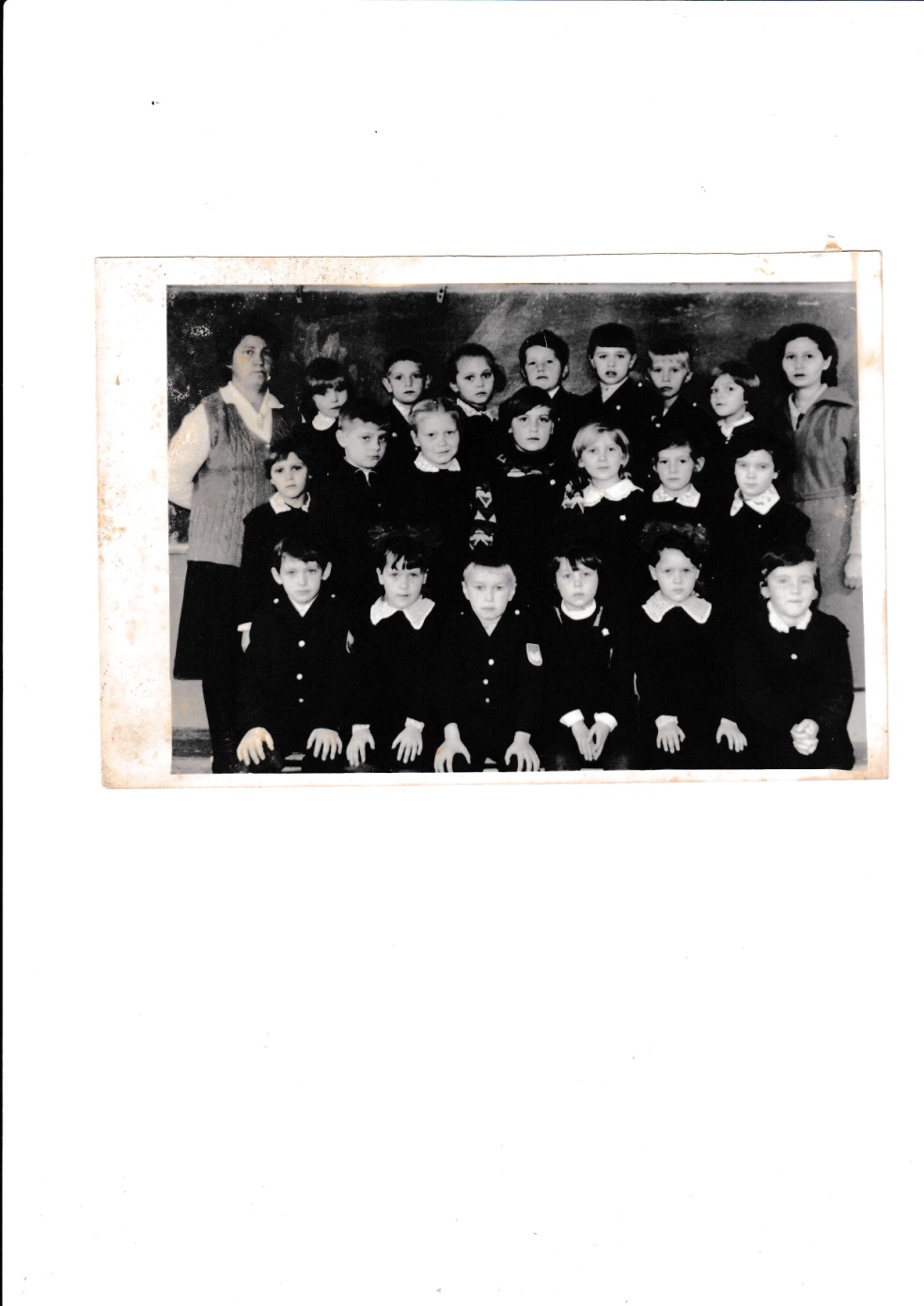  В 1994 году поступила в Ичалковское  педагогическое училище – колледж имени  С.М. Кирова. 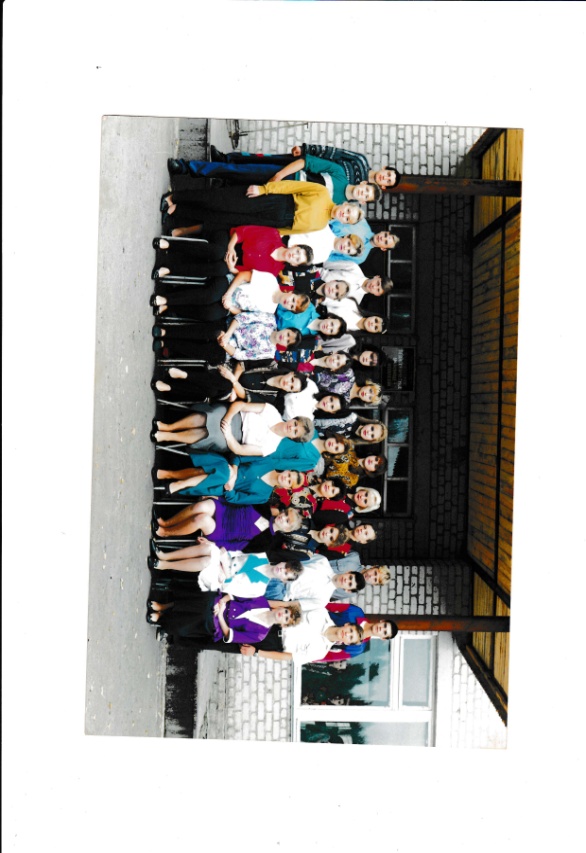 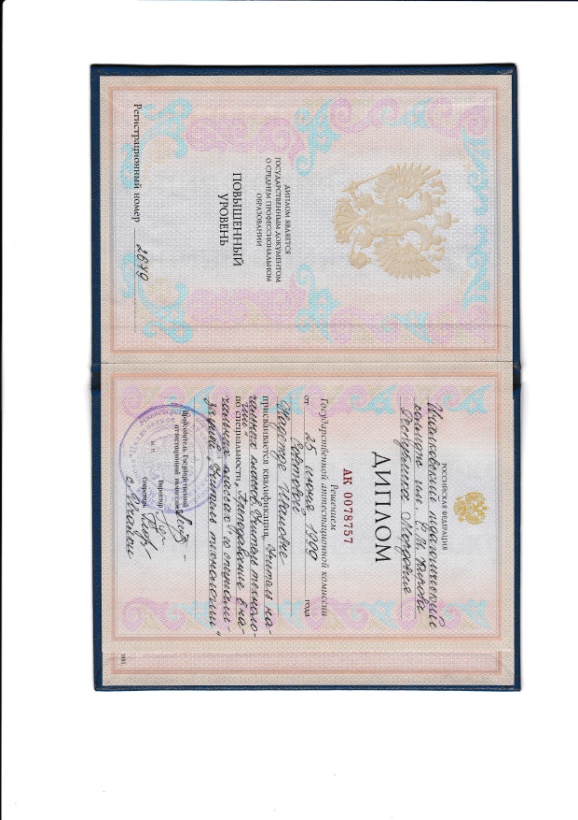 И получив диплом учителя начальных классов, по совету мудрых педагогов стала студенткой 1 курса факультета «Коррекционной педагогики» Мордовского государственного педагогического института имени Макара Евсевьевича Евсевьева. 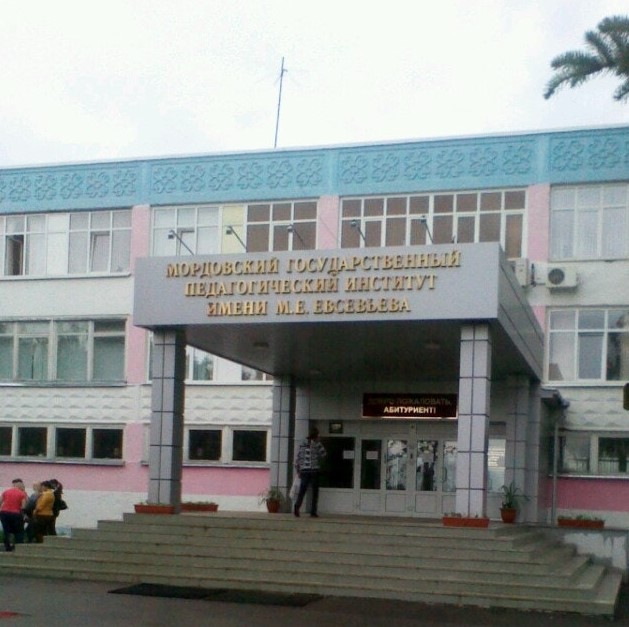 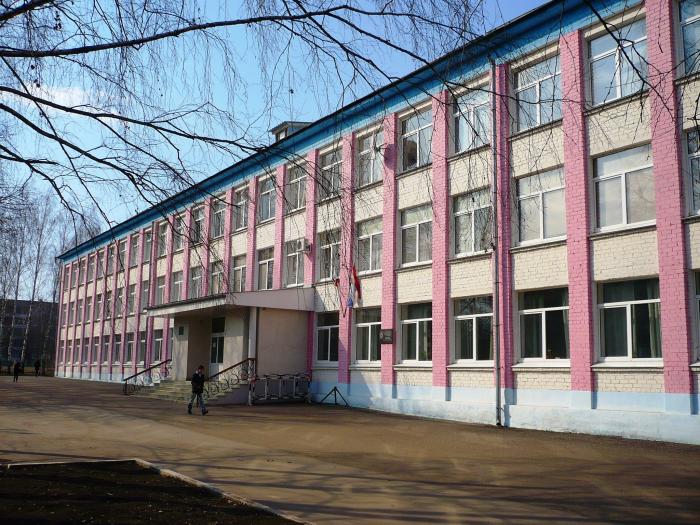 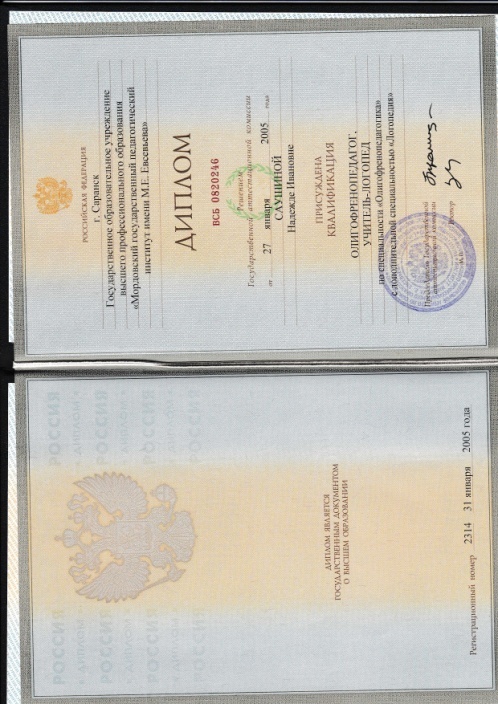  Эта вершина тоже была успешно мною покорена.     Отработав несколько лет воспитателем в детском саду и видя, как много детей с нарушениями речи, я твердо решила стать учителем – логопедом. 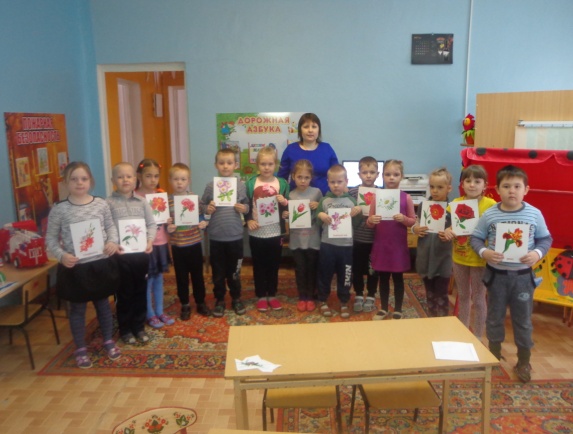 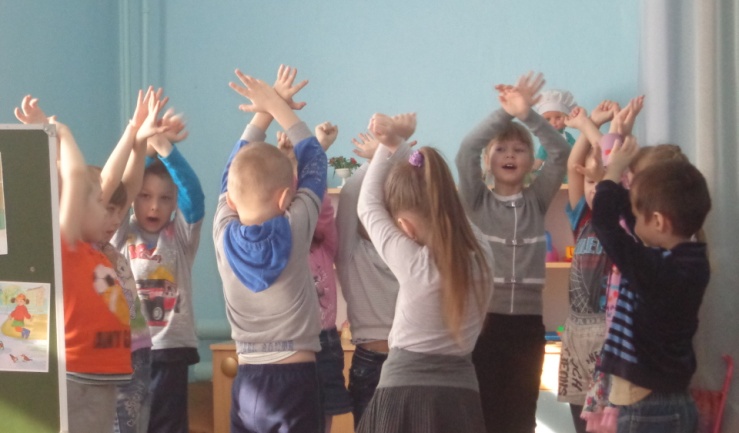  В детском саду № 8,  ставшим для меня вторым домом, я проработала 14 лет учителем – логопедом и ни на минуту не пожалела ο выбранном пути.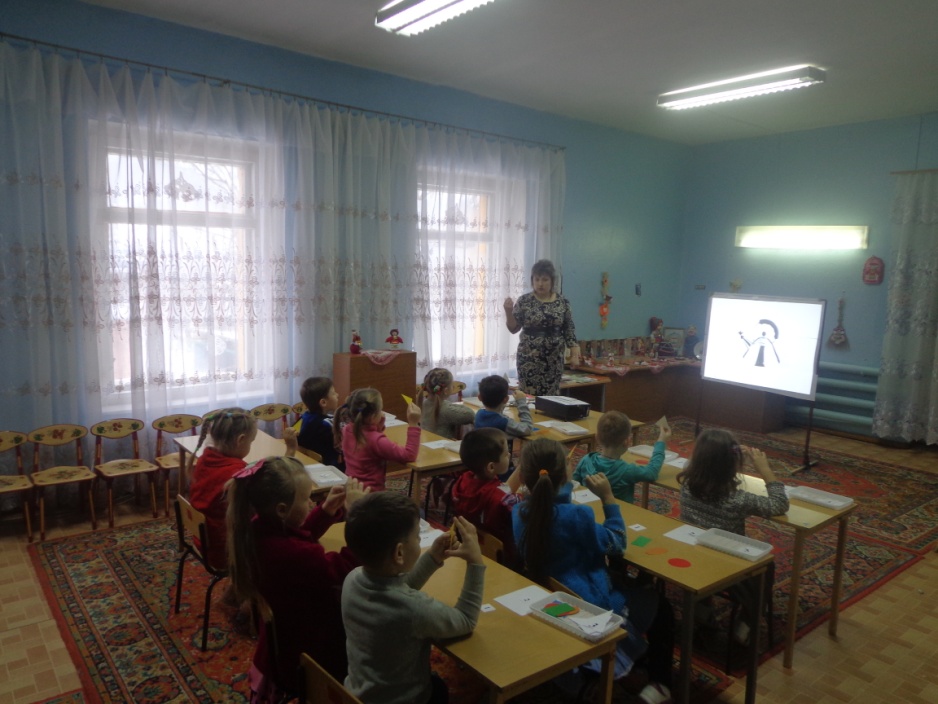 Мой девиз: 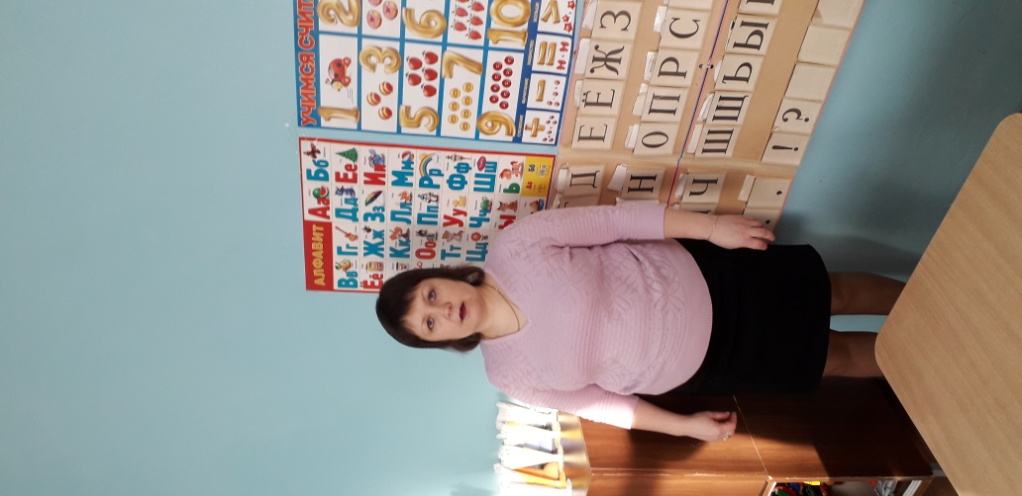 Ни шагу назад, ни шагу на месте,А только вперед, с детишками вместе.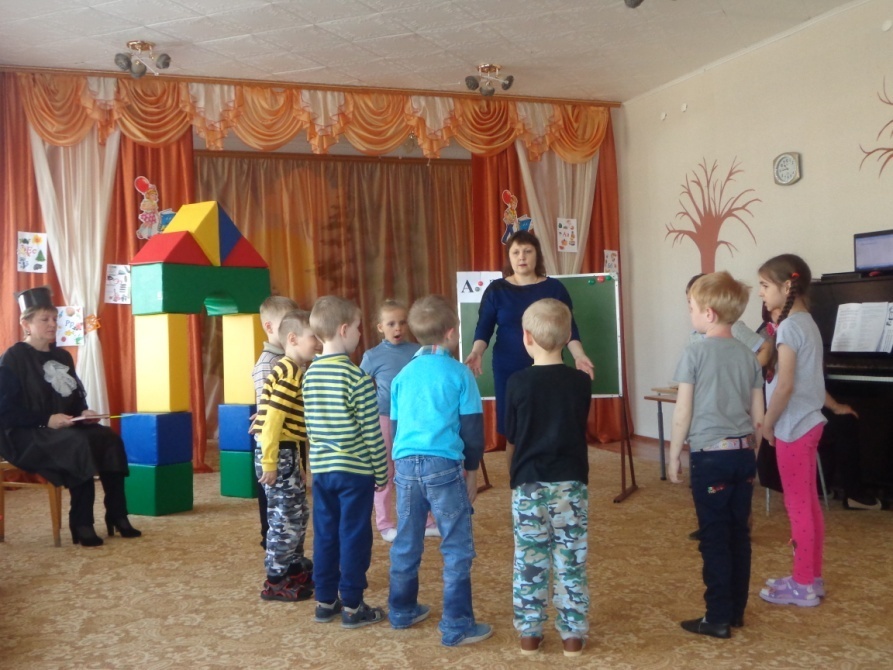 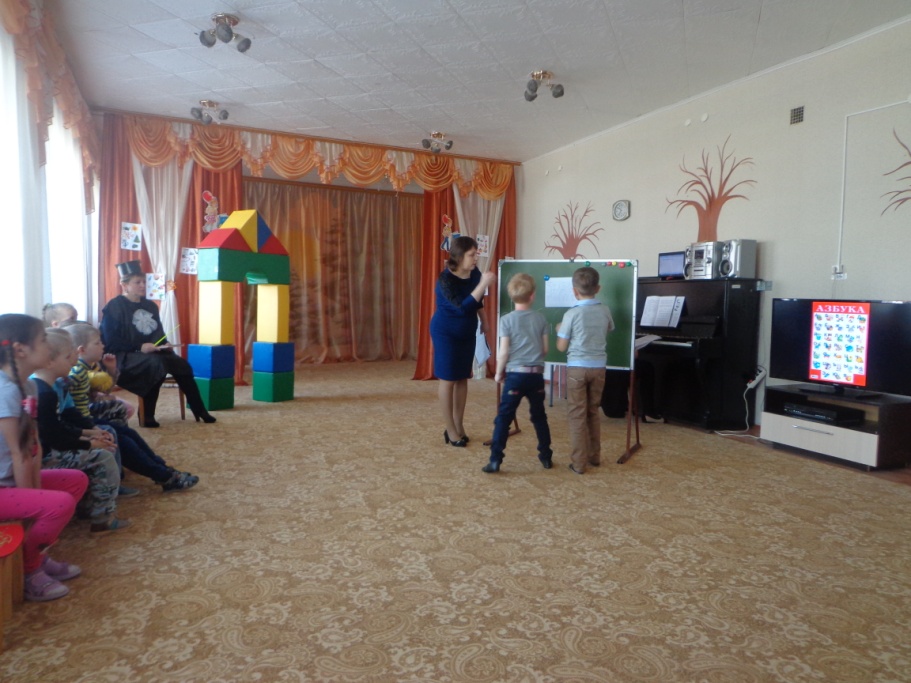 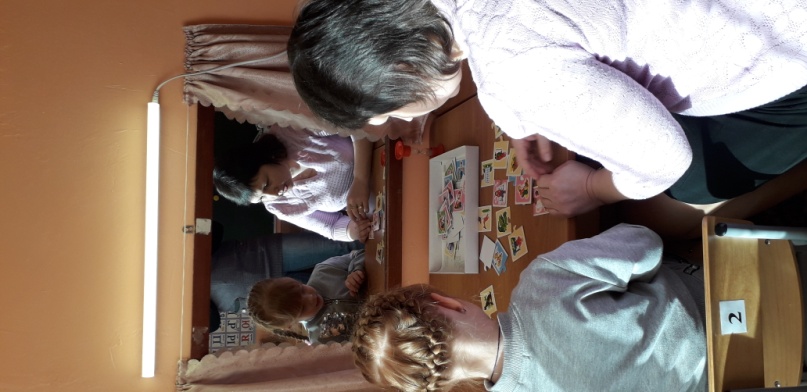 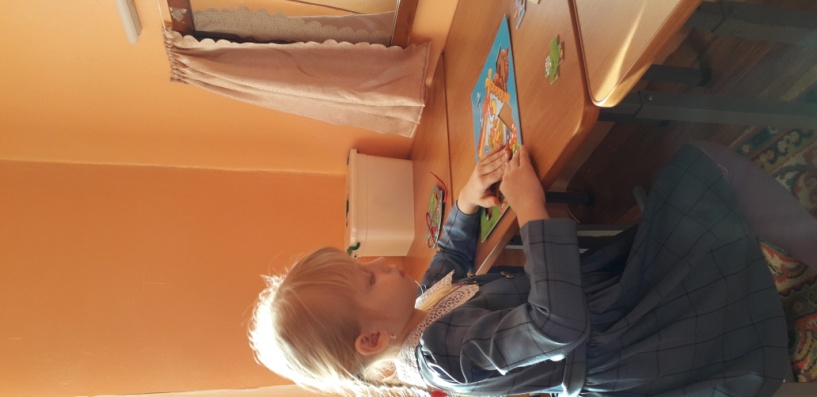 Занимаемся играяВсе, что нужно развиваем.Праздники дружно мы встречаемИ про досуги не забываем.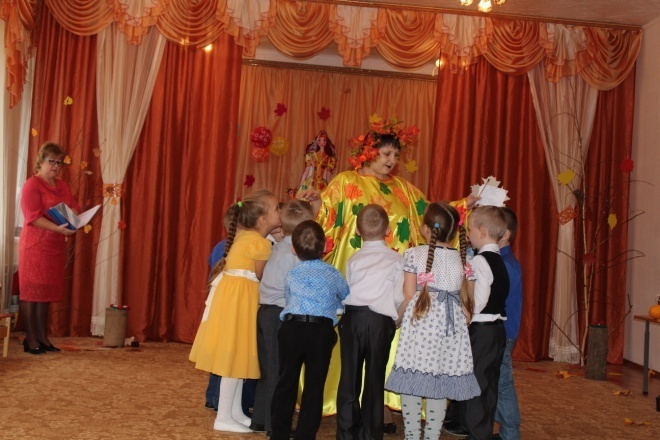 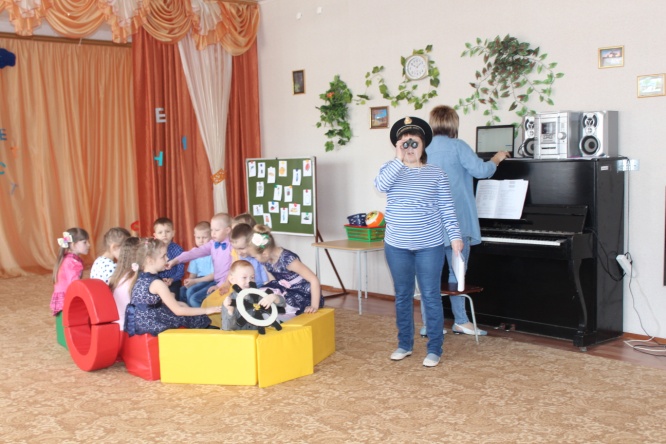 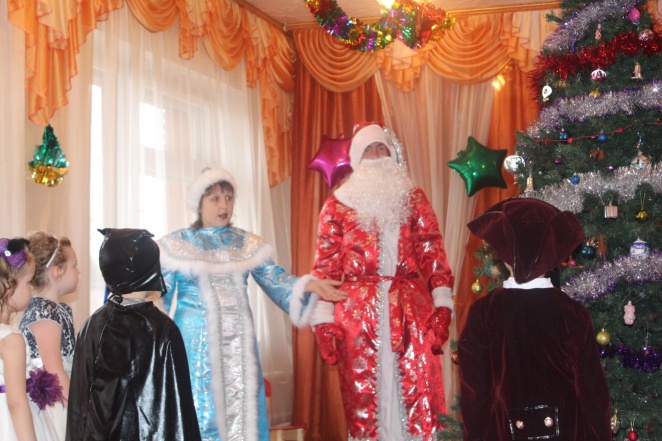 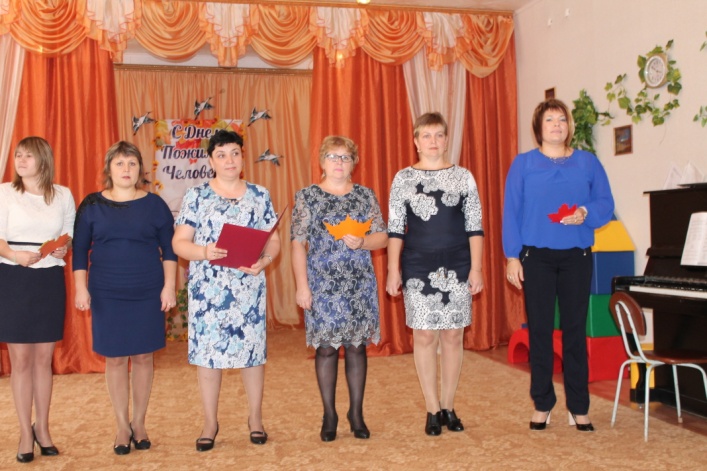 Многие меня часто спрашивают,Из какого родника ты черпаешьСвой  заряд бодрости и энергии?Этот родник бьющий ключом,Моя работа, работа учителя – логопеда.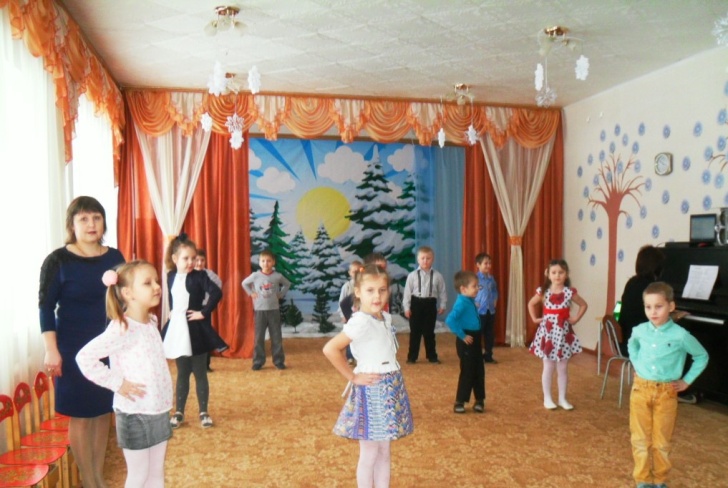 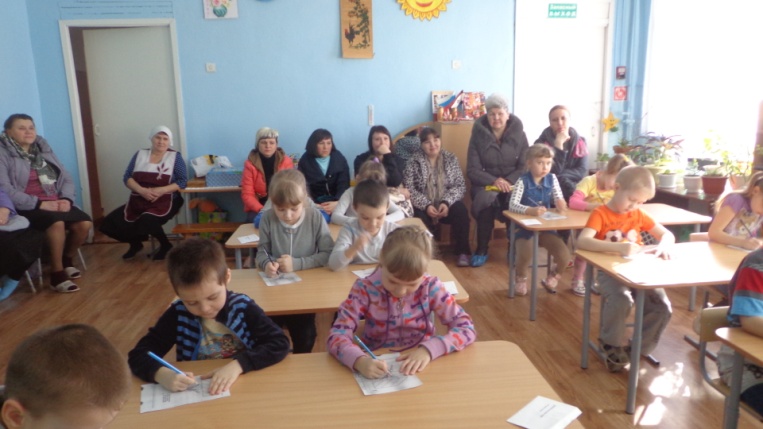 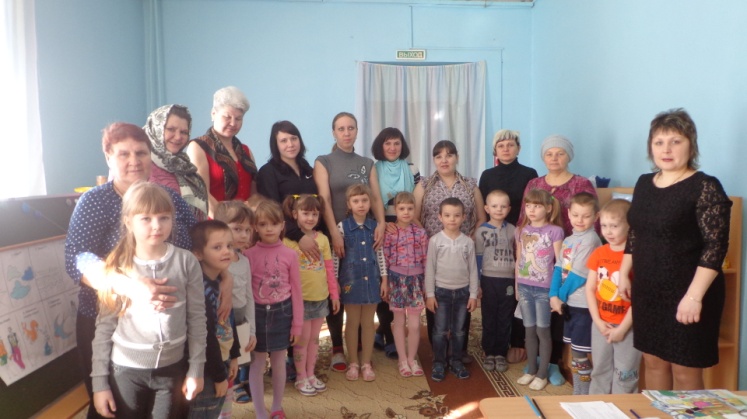 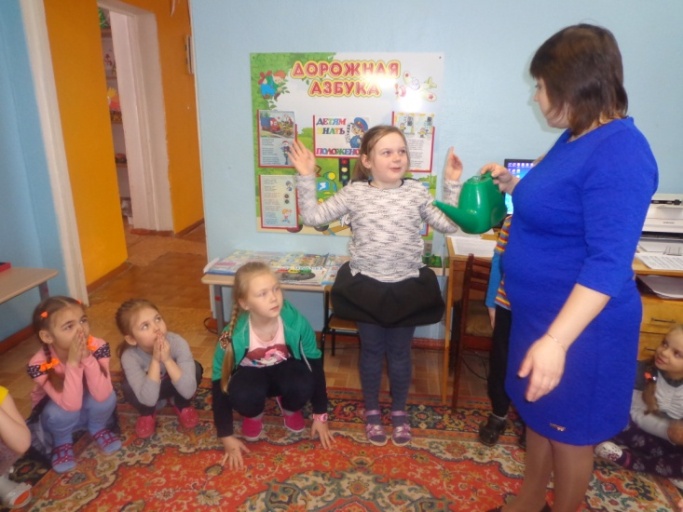 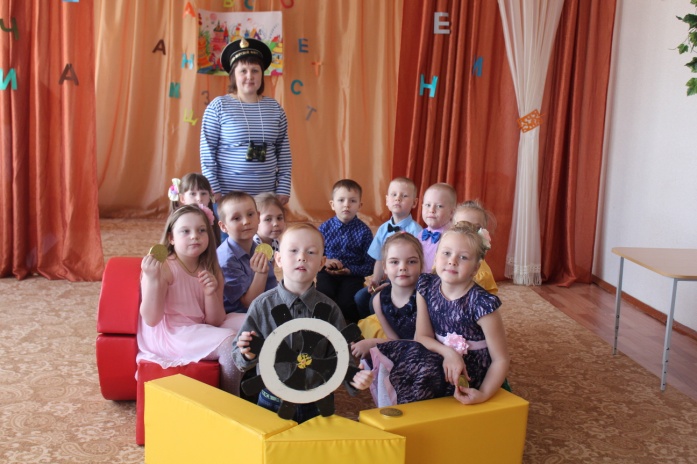 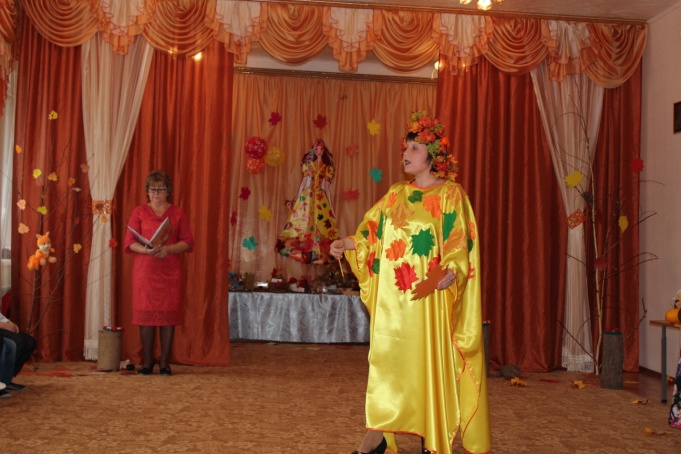 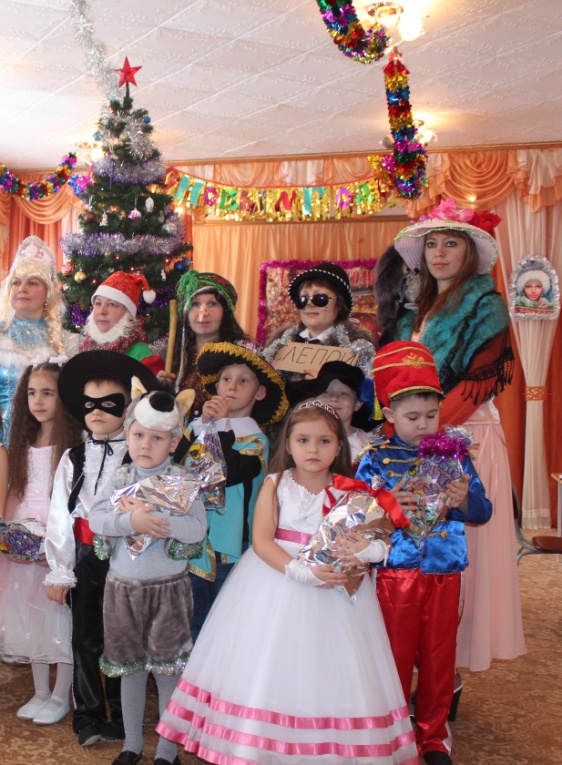 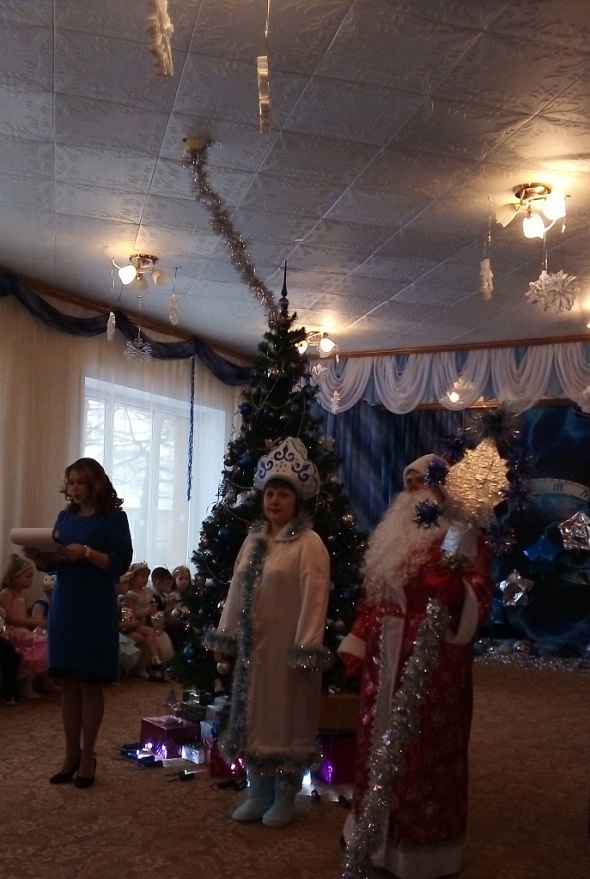 Профессий очень много разных,Но только мне одна дороже.И среди всех профессий важных,Ее гуманней быть не может.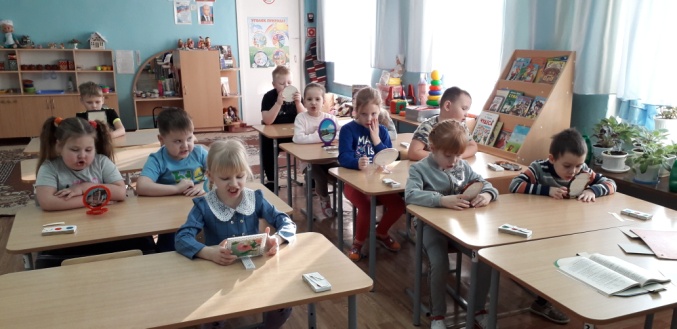 Учить красиво говорить,Что может в жизни быть важнее,И детям счастье подаритьМы логопеды, мы сумеем.Чтоб все на свете рассказатьОни могли б, без промедленья.Им сердце логопед отдать,Готов и в этом нет сомненья.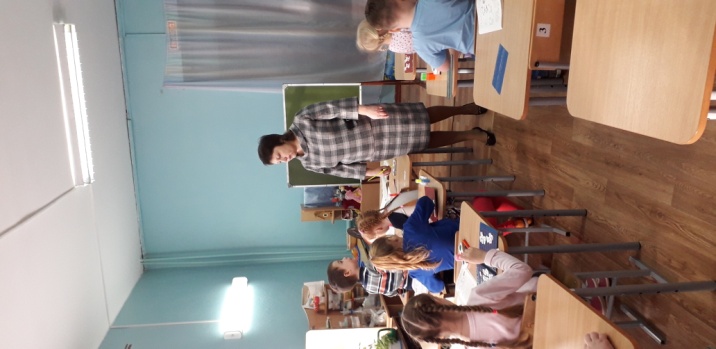 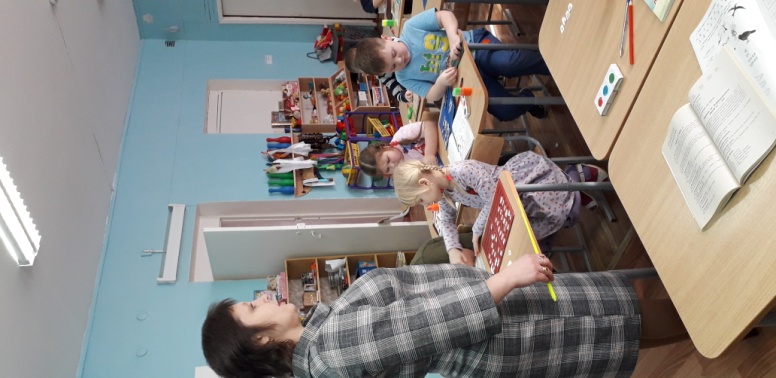 И вот награда, говорить,Все могут правильно, красиво, А  что важнее может бытьих глаз веселых и счастливых.И я без ложной скромности,Признаться не стыжусь,Что я своей профессией,Действительно, горжусь!Видеоролик видео мультфильма «Бременские музыканты»Принцесса поет.Разговаривать  я чисто научилася, Стала речь моя понятна и красивая.Король поет.Очень счастлив за тебя, ты поверь,Логопед наш молодец!